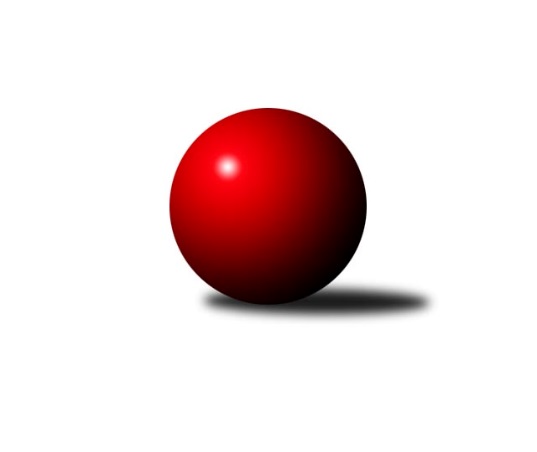 Č.5Ročník 2020/2021	8.10.2020Nejlepšího výkonu v tomto kole: 2634 dosáhlo družstvo: SKK Veverky BrnoJihomoravský KP1 sever 2020/2021Výsledky 5. kolaSouhrnný přehled výsledků:SOS Židenice	- TJ Sokol Husovice D	5:3	2460:2435	7.0:5.0	6.10.SKK Veverky Brno	- KK Mor.Slávia Brno B	7:1	2634:2484	9.0:3.0	7.10.KK Mor.Slávia Brno C	- KK Velen Boskovice 	4:4	2420:2424	5.0:7.0	7.10.KK Orel Ivančice	- TJ Sokol Brno IV B	6:2	2471:2317	6.0:6.0	8.10.SK Brno-Žabovřesky 	- KK Mor.Slávia Brno D	0:0	0:0	0.0:0.0	9.10.TJ Sokol Brno IV A	- KK Slovan Rosice C	0:0	0:0	0.0:0.0	9.10.KK Orel Telnice	- KS Devítka Brno	0:0	0:0	0.0:0.0	9.10.Tabulka družstev:	1.	TJ Sokol Brno IV A	4	4	0	0	30.5 : 1.5 	42.0 : 6.0 	 2650	8	2.	KK Mor.Slávia Brno C	5	3	1	1	22.0 : 18.0 	29.5 : 30.5 	 2440	7	3.	KK Slovan Rosice C	4	3	0	1	21.0 : 11.0 	24.0 : 24.0 	 2516	6	4.	SK Brno-Žabovřesky	4	2	2	0	19.0 : 13.0 	23.0 : 25.0 	 2481	6	5.	KK Velen Boskovice	5	2	2	1	26.0 : 14.0 	42.0 : 18.0 	 2418	6	6.	SKK Veverky Brno	5	3	0	2	20.5 : 19.5 	28.0 : 32.0 	 2481	6	7.	KK Orel Telnice	4	2	1	1	21.0 : 11.0 	26.0 : 22.0 	 2571	5	8.	KK Mor.Slávia Brno D	4	2	1	1	16.0 : 16.0 	26.0 : 22.0 	 2546	5	9.	KK Mor.Slávia Brno B	5	2	1	2	20.0 : 20.0 	29.0 : 31.0 	 2554	5	10.	KK Orel Ivančice	5	1	1	3	14.0 : 26.0 	23.0 : 37.0 	 2494	3	11.	SOS Židenice	5	1	1	3	12.0 : 28.0 	24.0 : 36.0 	 2431	3	12.	KS Devítka Brno	4	1	0	3	15.0 : 17.0 	27.5 : 20.5 	 2427	2	13.	TJ Sokol Husovice D	5	1	0	4	13.0 : 27.0 	24.0 : 36.0 	 2489	2	14.	TJ Sokol Brno IV B	5	0	0	5	6.0 : 34.0 	16.0 : 44.0 	 2195	0Podrobné výsledky kola:	 SOS Židenice	2460	5:3	2435	TJ Sokol Husovice D	Soňa Lahodová	 	 216 	 209 		425 	 1:1 	 448 	 	243 	 205		Jiří Rauschgold	Renata Binková	 	 198 	 199 		397 	 2:0 	 353 	 	178 	 175		Petr Chovanec	Ivana Majerová	 	 206 	 214 		420 	 1:1 	 437 	 	227 	 210		Petr Trusina	Pavel Suchan	 	 179 	 211 		390 	 0:2 	 404 	 	186 	 218		Radim Kozumplík	Ladislav Majer	 	 204 	 213 		417 	 1:1 	 411 	 	216 	 195		Jan Veselovský	Petr Woller	 	 213 	 198 		411 	 2:0 	 382 	 	203 	 179		Karel Gabrhelrozhodčí: Kouřil ZdeněkNejlepší výkon utkání: 448 - Jiří Rauschgold	 SKK Veverky Brno	2634	7:1	2484	KK Mor.Slávia Brno B	Jana Večeřová	 	 216 	 222 		438 	 1:1 	 423 	 	221 	 202		Štěpán Večerka	Vladimír Veselý	 	 215 	 232 		447 	 2:0 	 403 	 	200 	 203		Radim Herůfek	Tomáš Rak	 	 222 	 233 		455 	 2:0 	 403 	 	200 	 203		Ondřej Olšák	Martin Zubatý	 	 225 	 219 		444 	 2:0 	 413 	 	208 	 205		Jan Bernatík	Petr Večeřa	 	 218 	 225 		443 	 2:0 	 411 	 	214 	 197		Miroslav Vyhlídal	Jaromíra Čáslavská	 	 190 	 217 		407 	 0:2 	 431 	 	207 	 224		František Kellnerrozhodčí: vedoucí deružstevNejlepší výkon utkání: 455 - Tomáš Rak	 KK Mor.Slávia Brno C	2420	4:4	2424	KK Velen Boskovice 	Miroslav Oujezdský	 	 198 	 211 		409 	 2:0 	 404 	 	196 	 208		Ivo Mareček *1	Petr Žažo	 	 203 	 205 		408 	 1:1 	 398 	 	183 	 215		Antonín Pitner	Josef Polák	 	 196 	 175 		371 	 0:2 	 420 	 	206 	 214		Jana Fialová	Filip Žažo	 	 228 	 184 		412 	 1:1 	 380 	 	187 	 193		Jaromír Zukal	Zdeněk Žižlavský	 	 192 	 195 		387 	 0:2 	 411 	 	197 	 214		Petr Papoušek	Dalibor Lang	 	 235 	 198 		433 	 1:1 	 411 	 	209 	 202		Petr Ševčíkrozhodčí:  Vedoucí družstevstřídání: *1 od 10. hodu Alois LátalNejlepší výkon utkání: 433 - Dalibor Lang	 KK Orel Ivančice	2471	6:2	2317	TJ Sokol Brno IV B	Vojtěch Šmarda	 	 182 	 211 		393 	 1:1 	 352 	 	191 	 161		Roman Brener	Jan Svoboda	 	 231 	 230 		461 	 2:0 	 388 	 	203 	 185		Jan Kučera	Martin Maša	 	 210 	 196 		406 	 1:1 	 383 	 	181 	 202		Kateřina Příkaská	Ondřej Peterka	 	 198 	 189 		387 	 0:2 	 413 	 	211 	 202		Jiří Josefík	Jakub Kovář	 	 206 	 194 		400 	 0:2 	 408 	 	207 	 201		Bohumil Sehnal	Jaromír Klika	 	 222 	 202 		424 	 2:0 	 373 	 	177 	 196		Vladimír Venclovskýrozhodčí: František ZemekNejlepší výkon utkání: 461 - Jan Svoboda	 SK Brno-Žabovřesky 	0	0:0	0	KK Mor.Slávia Brno Drozhodčí: 	 TJ Sokol Brno IV A	0	0:0	0	KK Slovan Rosice Crozhodčí: 	 KK Orel Telnice	0	0:0	0	KS Devítka Brnorozhodčí: Pořadí jednotlivců:	jméno hráče	družstvo	celkem	plné	dorážka	chyby	poměr kuž.	Maximum	1.	Marek Rozsíval 	TJ Sokol Brno IV A	456.50	307.5	149.0	2.8	4/4	(474)	2.	Jiří Rauschgold 	TJ Sokol Husovice D	456.50	310.8	145.7	6.0	3/3	(472)	3.	Martin Maša 	KK Orel Ivančice	454.00	299.5	154.5	3.0	3/3	(492)	4.	Iva Rosendorfová 	TJ Sokol Brno IV A	448.50	296.5	152.0	2.5	4/4	(457)	5.	František Kramář 	KK Mor.Slávia Brno D	447.83	312.3	135.5	5.2	2/2	(471)	6.	Radoslav Rozsíval 	TJ Sokol Brno IV A	447.25	288.5	158.8	1.8	4/4	(477)	7.	Miroslav Vítek 	TJ Sokol Brno IV A	445.67	296.7	149.0	6.3	3/4	(460)	8.	Jiří Kraus 	KK Mor.Slávia Brno D	444.83	312.0	132.8	5.2	2/2	(502)	9.	Jiří Šimeček 	KK Orel Telnice	441.67	306.2	135.5	5.8	3/3	(454)	10.	Oldřich Kopal 	KS Devítka Brno	440.33	304.0	136.3	6.0	2/2	(453)	11.	Petr Trusina 	TJ Sokol Husovice D	440.11	297.2	142.9	8.6	3/3	(473)	12.	Petr Mecerod 	KK Slovan Rosice C	437.67	292.5	145.2	2.7	3/3	(459)	13.	Miroslav Vyhlídal 	KK Mor.Slávia Brno B	437.00	295.3	141.7	2.3	2/3	(469)	14.	Richard Coufal 	SK Brno-Žabovřesky 	436.17	290.3	145.8	4.3	3/3	(456)	15.	Veronika Semmler 	KK Mor.Slávia Brno C	435.50	294.5	141.0	2.8	2/2	(468)	16.	Petr Večeřa 	SKK Veverky Brno	435.17	290.0	145.2	3.3	2/2	(443)	17.	Filip Žažo 	KK Mor.Slávia Brno C	434.38	297.4	137.0	6.0	2/2	(463)	18.	Kamil Ondroušek 	KK Slovan Rosice C	434.17	302.8	131.3	7.7	3/3	(452)	19.	Martin Zubatý 	SKK Veverky Brno	433.50	291.0	142.5	6.5	2/2	(444)	20.	Jan Veselovský 	TJ Sokol Husovice D	432.89	292.0	140.9	6.2	3/3	(465)	21.	Zdenek Pokorný 	KK Orel Telnice	432.67	293.7	139.0	5.0	3/3	(463)	22.	Oldřich Šikula 	SK Brno-Žabovřesky 	432.17	295.3	136.8	5.5	3/3	(463)	23.	Pavel Mecerod 	KK Slovan Rosice C	431.67	286.3	145.3	3.0	3/3	(466)	24.	Ondřej Němec 	KK Mor.Slávia Brno B	431.50	293.0	138.5	3.0	2/3	(449)	25.	Petr Kouřil 	SK Brno-Žabovřesky 	430.67	293.2	137.5	5.3	3/3	(445)	26.	Petr Berka 	TJ Sokol Brno IV A	430.50	301.0	129.5	5.0	4/4	(456)	27.	Jaroslav Sedlář 	KS Devítka Brno	430.00	293.2	136.8	7.8	2/2	(451)	28.	Mirek Mikáč 	KK Orel Telnice	429.50	291.0	138.5	5.0	2/3	(437)	29.	Tomáš Rak 	SKK Veverky Brno	429.50	293.9	135.6	4.4	2/2	(461)	30.	Ladislav Majer 	SOS Židenice	429.33	296.0	133.3	5.3	3/3	(461)	31.	Jiří Dvořák 	KK Orel Telnice	429.00	292.0	137.0	3.7	3/3	(446)	32.	Vladimír Veselý 	SKK Veverky Brno	428.75	296.6	132.2	3.8	2/2	(447)	33.	Roman Janderka 	KK Mor.Slávia Brno D	427.50	288.8	138.8	4.3	2/2	(443)	34.	František Hrazdíra 	KK Orel Telnice	426.67	292.0	134.7	2.8	3/3	(452)	35.	Štěpán Večerka 	KK Mor.Slávia Brno B	426.67	292.7	134.0	4.9	3/3	(446)	36.	Tereza Nová 	KK Mor.Slávia Brno D	425.50	295.3	130.2	8.8	2/2	(472)	37.	Ondřej Olšák 	KK Mor.Slávia Brno B	424.11	290.2	133.9	6.1	3/3	(470)	38.	Milan Mikáč 	KK Orel Telnice	423.75	287.5	136.3	5.3	2/3	(441)	39.	František Kellner 	KK Mor.Slávia Brno B	422.67	294.6	128.1	6.1	3/3	(443)	40.	Soňa Lahodová 	SOS Židenice	420.89	294.7	126.2	5.3	3/3	(450)	41.	Josef Král 	KK Orel Telnice	419.00	286.5	132.5	7.5	2/3	(448)	42.	Petr Woller 	SOS Židenice	418.89	284.9	134.0	3.8	3/3	(434)	43.	Jaromír Klika 	KK Orel Ivančice	418.17	293.3	124.8	7.5	3/3	(443)	44.	Petr Kremláček 	KK Orel Ivančice	416.50	279.0	137.5	6.0	2/3	(439)	45.	Jana Večeřová 	SKK Veverky Brno	415.33	296.2	119.2	10.1	2/2	(438)	46.	Zdeněk Mrkvica 	KK Orel Ivančice	414.50	295.0	119.5	7.0	2/3	(423)	47.	Alena Bružová 	KK Slovan Rosice C	414.00	291.3	122.7	8.8	3/3	(436)	48.	Igor Sedlák 	TJ Sokol Husovice D	413.67	295.8	117.8	7.5	2/3	(461)	49.	Jana Fialová 	KK Velen Boskovice 	412.67	286.0	126.7	6.8	3/3	(426)	50.	Josef Tesař 	KK Slovan Rosice C	412.33	290.3	122.0	6.0	3/3	(460)	51.	Jakub Kovář 	KK Orel Ivančice	412.00	292.5	119.5	8.5	2/3	(424)	52.	Radim Herůfek 	KK Mor.Slávia Brno B	411.50	287.5	124.0	9.5	2/3	(420)	53.	Dalibor Lang 	KK Mor.Slávia Brno C	409.88	277.1	132.8	5.6	2/2	(433)	54.	Radka Šindelářová 	KK Mor.Slávia Brno D	409.75	278.5	131.3	6.8	2/2	(423)	55.	Milan Hepnárek 	SK Brno-Žabovřesky 	408.50	285.5	123.0	7.7	3/3	(454)	56.	Jan Bernatík 	KK Mor.Slávia Brno B	408.33	280.5	127.8	6.8	3/3	(417)	57.	Jaroslav Sláma 	KS Devítka Brno	406.00	275.7	130.3	9.0	2/2	(435)	58.	Petr Papoušek 	KK Velen Boskovice 	405.50	283.0	122.5	9.5	2/3	(411)	59.	Ivo Hort 	KS Devítka Brno	405.25	288.8	116.5	9.0	2/2	(419)	60.	Petr Ševčík 	KK Velen Boskovice 	404.83	285.0	119.8	8.8	3/3	(420)	61.	Jiří Kisling 	KK Mor.Slávia Brno D	404.75	285.8	119.0	8.8	2/2	(429)	62.	Antonín Pitner 	KK Velen Boskovice 	403.67	284.7	119.0	6.5	3/3	(413)	63.	Radim Kozumplík 	TJ Sokol Husovice D	402.50	274.5	128.0	7.8	2/3	(418)	64.	Zdeněk Holoubek 	TJ Sokol Brno IV A	402.00	290.7	111.3	11.3	3/4	(426)	65.	Pavel Suchan 	SOS Židenice	400.50	273.3	127.2	7.7	2/3	(417)	66.	Zdeněk Žižlavský 	KK Mor.Slávia Brno C	397.50	286.8	110.8	7.8	2/2	(439)	67.	Petr Žažo 	KK Mor.Slávia Brno C	392.63	272.6	120.0	8.5	2/2	(476)	68.	Eduard Ostřížek 	SK Brno-Žabovřesky 	389.50	279.2	110.3	5.2	3/3	(418)	69.	Magda Winterová 	KK Slovan Rosice C	388.50	272.0	116.5	8.0	2/3	(426)	70.	Karel Gabrhel 	TJ Sokol Husovice D	388.33	287.5	100.8	15.2	3/3	(417)	71.	Eugen Olgyai 	SKK Veverky Brno	387.00	262.5	124.5	5.5	2/2	(403)	72.	Renata Binková 	SOS Židenice	386.75	283.0	103.8	10.3	2/3	(397)	73.	Věra Matevová 	SOS Židenice	385.50	279.0	106.5	12.5	2/3	(405)	74.	Bohumil Sehnal 	TJ Sokol Brno IV B	385.44	273.3	112.1	10.7	3/3	(424)	75.	Jaromír Zukal 	KK Velen Boskovice 	384.00	271.3	112.7	12.0	3/3	(417)	76.	Vladimír Vondráček 	SK Brno-Žabovřesky 	383.67	264.8	118.8	10.7	3/3	(417)	77.	Adam Eliáš 	KK Orel Ivančice	381.50	283.5	98.0	16.0	2/3	(395)	78.	Ivana Majerová 	SOS Židenice	381.33	274.5	106.8	12.2	3/3	(420)	79.	Ondřej Peterka 	KK Orel Ivančice	381.33	278.8	102.5	16.2	3/3	(393)	80.	Jiří Josefík 	TJ Sokol Brno IV B	379.00	267.7	111.3	10.3	3/3	(413)	81.	Josef Polák 	KK Mor.Slávia Brno C	379.00	268.7	110.3	9.0	2/2	(393)	82.	Jan Kučera 	TJ Sokol Brno IV B	369.67	274.2	95.4	15.1	3/3	(388)	83.	Kateřina Příkaská 	TJ Sokol Brno IV B	363.11	255.7	107.4	13.3	3/3	(397)	84.	Vladimír Venclovský 	TJ Sokol Brno IV B	362.22	259.7	102.6	12.0	3/3	(384)	85.	Lukáš Pernica 	SKK Veverky Brno	360.50	266.0	94.5	16.5	2/2	(371)	86.	Roman Brener 	TJ Sokol Brno IV B	335.44	245.1	90.3	15.8	3/3	(386)	87.	Vítězslav Kopal 	KS Devítka Brno	329.83	242.2	87.7	17.7	2/2	(356)		Miroslav Milan 	KK Mor.Slávia Brno B	480.00	301.0	179.0	2.0	1/3	(480)		Lukáš Chadim 	TJ Sokol Brno IV A	462.50	313.0	149.5	4.5	2/4	(475)		Jan Svoboda 	KK Orel Ivančice	458.50	306.0	152.5	2.0	1/3	(461)		Ivo Mareček 	KK Velen Boskovice 	438.00	314.0	124.0	10.0	1/3	(438)		Jiří Černohlávek 	KS Devítka Brno	428.33	295.7	132.7	7.3	1/2	(443)		Jaromíra Čáslavská 	SKK Veverky Brno	421.50	292.0	129.5	4.5	1/2	(436)		Jiří Martínek 	KS Devítka Brno	415.00	282.0	133.0	11.0	1/2	(415)		Pavel Dvořák 	KK Orel Telnice	414.00	280.0	134.0	6.0	1/3	(414)		Petr Fiala 	KK Velen Boskovice 	412.00	281.0	131.0	4.0	1/3	(412)		Alfréd Peřina 	KK Slovan Rosice C	410.50	295.5	115.0	7.0	1/3	(413)		Milan Čech 	KK Slovan Rosice C	407.00	272.0	135.0	10.0	1/3	(407)		Petr Michálek 	KK Velen Boskovice 	407.00	274.0	133.0	5.0	1/3	(407)		Stanislav Barva 	KS Devítka Brno	403.00	296.0	107.0	8.0	1/2	(403)		Ondřej Šipl 	KK Orel Ivančice	401.00	280.0	121.0	9.0	1/3	(401)		Robert Pacal 	TJ Sokol Husovice D	400.00	277.0	123.0	11.0	1/3	(400)		Miroslav Oujezdský 	KK Mor.Slávia Brno C	399.50	278.3	121.3	9.0	1/2	(430)		Vojtěch Šmarda 	KK Orel Ivančice	393.00	277.0	116.0	7.0	1/3	(393)		Petr Lang 	KK Mor.Slávia Brno D	392.33	276.3	116.0	8.7	1/2	(394)		Petr Chovanec 	TJ Sokol Husovice D	353.00	258.0	95.0	7.0	1/3	(353)		Alois Látal 	KK Velen Boskovice 	343.00	231.0	112.0	8.0	1/3	(343)		Karel Krajina 	SKK Veverky Brno	339.00	264.0	75.0	17.0	1/2	(339)		David Raška 	SKK Veverky Brno	334.00	264.0	70.0	20.0	1/2	(334)Sportovně technické informace:Starty náhradníků:registrační číslo	jméno a příjmení 	datum startu 	družstvo	číslo startu9037	František Kellner	07.10.2020	KK Mor.Slávia Brno B	5x10549	Jan Bernatík	07.10.2020	KK Mor.Slávia Brno B	5x23389	Jaromíra Čáslavská	07.10.2020	SKK Veverky Brno	2x6645	Jan Kučera	08.10.2020	TJ Sokol Brno IV B	5x
Hráči dopsaní na soupisku:registrační číslo	jméno a příjmení 	datum startu 	družstvo	Program dalšího kola:6. kolo13.10.2020	út	17:00	SOS Židenice - KS Devítka Brno	14.10.2020	st	17:00	SKK Veverky Brno - KK Mor.Slávia Brno D	14.10.2020	st	18:00	KK Mor.Slávia Brno C - KK Slovan Rosice C	16.10.2020	pá	17:00	SK Brno-Žabovřesky  - TJ Sokol Brno IV B	16.10.2020	pá	17:00	KK Orel Telnice - KK Velen Boskovice 	16.10.2020	pá	17:00	TJ Sokol Brno IV A - KK Orel Ivančice	16.10.2020	pá	18:30	TJ Sokol Husovice D - KK Mor.Slávia Brno B	Nejlepší šestka kola - absolutněNejlepší šestka kola - absolutněNejlepší šestka kola - absolutněNejlepší šestka kola - absolutněNejlepší šestka kola - dle průměru kuželenNejlepší šestka kola - dle průměru kuželenNejlepší šestka kola - dle průměru kuželenNejlepší šestka kola - dle průměru kuželenNejlepší šestka kola - dle průměru kuželenPočetJménoNázev týmuVýkonPočetJménoNázev týmuPrůměr (%)Výkon1xJan SvobodaIvančice4612xJan SvobodaIvančice113.364611xTomáš RakVeverky4551xTomáš RakVeverky108.984553xJiří RauschgoldHusovice D4482xJiří RauschgoldHusovice D107.944481xVladimír VeselýVeverky4471xVladimír VeselýVeverky107.074471xMartin ZubatýVeverky4441xMartin ZubatýVeverky106.354441xPetr VečeřaVeverky4431xPetr VečeřaVeverky106.11443